新 书 推 荐中文书名：《你不胖，你只是发炎了》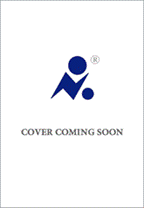 英文书名：YOU’RE NOT FAT, YOU’RE ON FIRE作    者：Stephen Perrine出 版 社：St. Martin’s                                 代理公司：InkWell/ANA/Lauren Li页    数：待定出版时间：2024年春季代理地区：中国大陆、台湾审读资料：电子大纲（2023年夏季有全稿）类    型：保健内容简介：我们所说的“脂肪”实际上是一种症状。它是你的身体对慢性潜在健康状况的反应，它与从癌症到阿尔茨海默氏症，从关节炎到糖尿病，从心脏病到肌肉流失，以及与肥胖症都有联系。这就是为什么每年有数以百万计的美国人通过节食来减轻体重，但却看到体重重新攀升，整个过程适得其反。这有点像试图通过打开空调来解决房子起火的问题——表面上的症状只是烟雾弹而已，真正造成破坏的是体内的炎症。大多数减肥计划都是在试图从表面上的症状入手。这本书将告诉你如何根治。当你不再认为自己是个胖子，不再相信通过节食（少吃卡路里），或通过多运动（燃烧更多卡路里），或通过神奇地改变你的新陈代谢就能改变体重或体形的想法时，你就可以开始解决真正的问题。所以，你不是胖，你只是在发炎。斯蒂芬的新书将为读者提供所需的科学和策略，以了解问题，扑灭火焰，当然就能减肥。作者简介：斯蒂芬·佩林（Stephen Perrine）是《纽约时报》二十多本畅销书的作者、编辑及出版商，其中最新出版的一本是《全身复位》（The Whole Body Reset）。作为《美国退休人员协会》杂志（AARP The Magazine）和《美国退休人员协会》公报（AARP Bulletin）以及《箭》（The Arrow）的执行编辑，他负责监督覆盖超过3800万读者的健康和保健报道。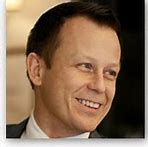 感谢您的阅读！请将反馈信息发至：版权负责人Email：Rights@nurnberg.com.cn安德鲁·纳伯格联合国际有限公司北京代表处北京市海淀区中关村大街甲59号中国人民大学文化大厦1705室, 邮编：100872电话：010-82504106, 传真：010-82504200公司网址：http://www.nurnberg.com.cn书目下载：http://www.nurnberg.com.cn/booklist_zh/list.aspx书讯浏览：http://www.nurnberg.com.cn/book/book.aspx视频推荐：http://www.nurnberg.com.cn/video/video.aspx豆瓣小站：http://site.douban.com/110577/新浪微博：安德鲁纳伯格公司的微博_微博 (weibo.com)微信订阅号：ANABJ2002